2AB Mean Median ModeThe mean of a sample of 25 observations is 6.4. The mean of a second sample of 30 observations is 7.2. Calculate the mean of all 55 observations.The mean of a sample of 25 observations is 6.4. The mean of a second sample of 30 observations of 7.2. Calculate the mean of all 55 observations.Rebecca records the shirt collar size, x, of the male students in her year. The results are shown in the table.For the data, calculate: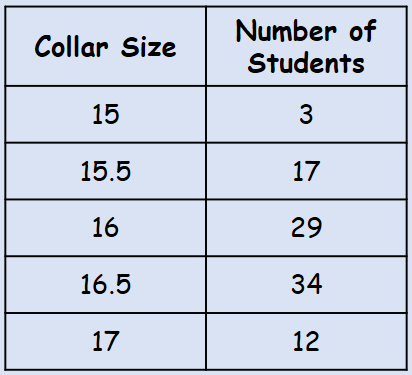 The modeThe medianThe meanExplain why a shirt manufacturer might use the mode for setting their production quotaThe length,  mm, to the nearest mm, of a random sample of pine cones is measured. The data is shown in the table to the right.Write down the modal class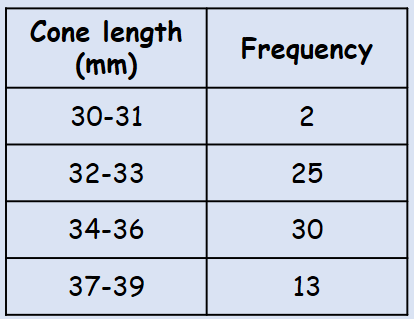 Estimate the meanFind the median class